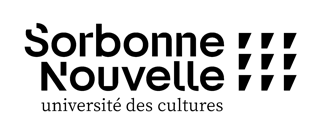 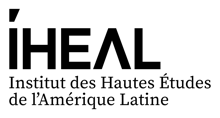 MEMOIREPour obtenir le diplôme deMASTER DE L’UNIVERSITE SORBONNE NOUVELLEMaster 2 Sciences sociales de l’Amérique latine / Métiers de la coopération et du développement en Amérique latineOption : Anthropologie / Économie / Géographie / …Présenté parPrénom NOMDirigé parPrénom NOM (du / de la directrice)Statut (Maître‧sse de conférences/ Professeur‧e des universités/ Directeur‧trice de recherche au CNRS/ IRD)Titre du Mémoire :Titre--Sous-titreLe (Date)Institut des Hautes Études de l’Amérique LatineCampus Condorcet – Bâtiment de recherche sud5, cours des Humanités, 93322, Aubervilliers CedexUNIVERSITE SORBONNE-NOUVELLE PARIS INSTITUT DES HAUTES ETUDES DE L’AMERIQUE LATINE(e.g) Master 2 Sciences sociales de l’Amérique latine – Option ÉconomieTITRESOUS-TITREVISUEL SI EXISTANT Mémoire présenté par Prénom NomRéalisé sous la direction de Prénom NomLe (Date) RESUMEABSTRACT RESUMEN MOTS CLES KEY WORDS PALABRAS CLAVES REMERCIEMENTSSOMMAIRE LISTE DES SIGLES INTRODUCTIONCHAPITRES …TABLE DES FIGURES, TABLEAUX, PHOTOGRAPHIES etc si nécessaireGLOSSAIRE si nécessaire TABLE DES MATIERES